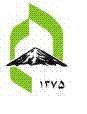 Ershad Damavand Institute of Higher EducationDepartment of English Language and LiteratureA Proposal Submitted in Partial Fulfillment of the Requirements for the Degree of Master of English Language and LiteratureTitle in English (e.g. Death-Drive in Amadeus)Title in FarsiSupervisorReaderResearcher’s NameEmail AddressDateAbstract (in Farsi):Key Terms:In the Name of GodTable of Contents1-	General Background	………………………………….		2-	Statement of the Problem…………………………….		3-	Significance of the Study……………………………..		4-	Review of Literature	………………………………….		5-	Methodology and Approach………………………….		Key Terms		Works CitedGeneral Background:2- Statement of the Problem:Research Questions:3- Significance of the Study:4- Review of Literature:5- Methodology and Approach:Key Terms:Works Cited: